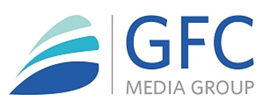 Bonds, Loans & Sukuk Turkey Awards 2022Submission FormContents:Pg. 2	Submission Form for Deals of the YearPg. 3	Submission Form for Bank AwardsPg. 4	Submission Form for Borrower AwardsPg. 5	Submission Form for Legal AwardsIntroduction: Since 2015 the Bonds, Loans & Sukuk Turkey Awards has been recognising the most innovative and ground-breaking deals from Sovereign, Corporate and Financial Institution issuers and borrowers.  The Bonds & Loans Turkey Awards 2022 ceremony will be held on Tuesday 22nd November in Istanbul.Criteria to Enter: Transactions submitted for Deals of the Year must have closed between 1st March 2021 and 1st June 2022Submissions must have consent from the Issuer/Borrower for the transaction to be nominatedBanks may only nominate one deal per Award categoryFor Bank and Borrower Awards only performance between 1st March 2021 and 1st June 2022will be consideredProcess: All submissions must be received by COB on Friday 5th August 2022The Bonds & Loans Turkey AWARDS Ceremony will be held on Tuesday 22nd November 2022Deals of the Year Selection Process and Criteria: Profile of the borrower and how much access they have to the financial marketsDeal size, tenor, pricing, spread compression (vs. IPTs) Features of in a transaction that are new to the market, or contribute to the development of the sectorBorrower objectives vs. results; and use of proceedsMarket research and feedback Bank and Legal Awards Selection Process and Criteria: League Table position (Deal volume and number of deals)Innovation, Market Leadership and Deals of NoteRoles on key transactionsMarket FeedbackBorrower Awards Selection Process and Criteria: Innovation demonstrated in approach to funding and debt managementMarket FeedbackSubmission Form for Deals of the Year(NOTE: You may ONLY make ONE submission per category)Corporate Bond Deal of the YearFinancial Institutions Deal of the YearLocal Currency Bond Deal of the YearSyndicated Loan Deal of the YearStructured Finance Deal of the YearInfrastructure Finance Deal of the YearPower Finance Deal of the YearTransport Finance Deal of the YearNatural Resources Finance Deal of the YearECA, DFI, IFI Deal of the YearIslamic Capital Markets Deal of the YearIslamic Finance deal of the yearIPO/Equity Capital Markets Deal of the YearM&A / Acquisition Finance Deal of the YearESG Bond Deal of the YearESG Loan Deal of the YearKey contacts from the Issuer, all JLMs, and all advisers including legal advisersDeal description – Why the deal is ground-breaking and deserves to win (max 200 words):Structure, Tenor, Size, Innovation Highlights (Bullet points ONLY – Max. 10)Distribution and Book Building Qualities/Highlights (Bullet points ONLY – Max. 10)Submission Form for Bank AwardsBond House of the YearLoan House of the YearESG/Sustainable Finance Adviser of the YearKey contacts from Your Team:Where did you place in League Tables in 2021?  (Please source each League Table position quoted; and please highlight your activity by volume and number of deals)Where did you place in League Tables in 2021?  (Please explain how your team has improved efficiency, productivity and profitability in 2021)Please list your most noteworthy transactions of 2021 that demonstrates your market-leadership (Please only list transactions that are relevant to the category in which you are submitting), highlighting where you took a more active/prominent role over other institutionsAdditional Comments/Details (max 300 words)Please list the clients you worked with in 2021 who can provide feedback on your achievements (Max. 2 contacts per company)Submission Form for Borrower AwardsCorporate Funding Team of the YearFI Funding Team of the YearProject Sponsor of the YearKey contacts from Your Team:Please list your most noteworthy transactions of 2021 that demonstrates your market-leadership (Please only list transactions that are relevant to the category in which you are submitting), highlighting the challenges you faced and how you overcame themPlease list the relationship banks that worked with you on transactions in 2021 (Max. 2 contacts per bank)Submission Form for Legal AwardsBanking & Finance Legal Adviser of the YearDebt Capital Markets Legal Adviser of the YearKey contacts from Your Team:Please list your most noteworthy transactions of 2021 that demonstrates your market-leadership (Please only list transactions that are relevant to the category in which you are submitting), highlighting where you took a more active/prominent role over other institutionsPlease list the clients you worked with in 2021 who we can ask for feedback on your achievements (Max. 2 contacts per company)Award CategoryObligor / Sponsor Name (s):Deal FormatIssue/Settlement DateMaturity DateSizeCurrencyPriceCouponYieldUse of ProceedsStructural featuresGlobal Coordinators ((List all)Bookrunners (List all)Obligor Legal Adviser (List all)Issuer Legal Adviser (List all)Bookrunner Legal Adviser (List all)Company NameRoleContact NameJob TitleEmailTel ContactAward CategoryNameJob titleEmailTel ContactIssuer/BorrowerDeal FormatSize ($m)Your RoleCompany NameContact NameTransaction(s) worked onSize of dealEmailTel ContactAward CategoryNameJob titleEmailTel ContactCompany NameContact NameTransaction(s) worked onSize of dealEmailTel ContactAward CategoryNameJob titleEmailTel ContactIssuer/BorrowerDeal FormatSize of deal RoleCompany NameContact NameTransaction(s) worked onSize of dealEmailTel Contact